REÇU LE (à compléter par le Centre du patrimoine mondial) : __ /__ /___OBJET DE LA CONTESTATIONCONTESTATION SOUMISE PARDÉTAILS DE LA CONTESTATION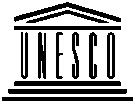 FORMULAIRE POUR LA SOUMISSION DE CONTESTATIONS CONCERNANT UN ÉLÉMENT SUR UNE LISTE INDICATIVE OU UNE PROPOSITION D’INSCRIPTION SOUMISE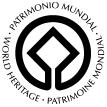 ÉTAT(S) PARTIE(S) :ÉLÉMENT SUR UNE LISTE INDICATIVE ou PROPOSITION D’INSCRIPTION :ÉTAT(S) PARTIE(S) :ÉTAT(S) PARTIE(S) À L’INITIATIVE DE LA CONTESTATION (Veuillez indiquer les motifs de la contestation et, si possible, indiquer précisément l’objet de la contestation dans la soumission, et notamment la page, la colonne, la ligne et le motif de la contestation.)